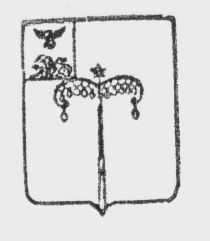 МУНИЦИПАЛЬНый РАЙОН «Красногвардейский район»Белгородской областиМУНИЦИПАЛЬНЫЙ СОВЕТ МУНИЦИПАЛЬНОГО РАЙОНА «КрасногвардейскИЙ Район»Заседание                       РЕШЕНИЕ       (ПРОЕКТ)2022 года                                                                                                                                                    № В соответствии с Указом Президента Российской Федерации от06 мая 2011 года № 590 «Вопросы Совета Безопасности Российской Федерации»,     решением Муниципального совета Красногвардейского района от 23 января 2018 года № 5 «Об утверждении структуры администрации Красногвардейского района»  и в целях создания организационно-правовой основы служебной деятельности Муниципальный совет Красногвардейского района р е ш и л:1. Утвердить Положение о Совете безопасности администрации Красногвардейского  района(приложение).2. Признать утратившим силу решение Муниципального совета Красногвардейского района от 03 октября 2018 года № 10 «Об утверждении Положения о Совете безопасности Красногвардейского района».3. Разместить настоящее решение на официальном сайте органов4. Контроль за исполнением возложить на  Председатель Муниципального совета Красногвардейского района	                                                       Л.Н. МитюшинПоложениео Совете безопасности администрации Красногвардейского  районаОбщие положенияСовет безопасности администрации Красногвардейского района (далее - Совет безопасности) является постоянно действующим совещательным органом, осуществляющим подготовку решений главы администрации Красногвардейского района (далее – глава администрации района) по вопросам обеспечения защищенности жизненно важных интересов жителей района в соответствии с единой государственной политикой России в области обеспечения безопасности.Совет безопасности создается и упраздняется главой администрации района в соответствии с Уставом Красногвардейского района и структурой администрации района.Правовую основу деятельности Совета безопасности составляют Конституция Российской Федерации, федеральное законодательство, международные договоры России по вопросам безопасности, указы и распоряжения Президента Российской Федерации, Устав Белгородской области и законодательство Белгородской области, УставКрасногвардейского района, нормативные правовые акты органов местного самоуправления Красногвардейского района и настоящее Положение.1.4. Совет безопасности обеспечивает условия для реализации органами местного самоуправления района его полномочий по защите прав и свобод человека и гражданина, обеспечению экономической, общественной, экологической и иных видов безопасности, прогнозированию предотвращения чрезвычайных ситуаций и преодолению их последствий, принятию мер в сфере противодействия коррупции, незаконному обороту наркотических средств, психотропных веществ и их прекурсоров, терроризму и экстремизму,  обеспечению защиты информации ограниченного доступа (в пределах своих полномочий), в том числе сведений, составляющих государственную тайну.1.5. Совет безопасности осуществляет свою деятельность на основе следующих принципов:- законности;- уважения прав и свобод человека и гражданина;- гласности и сохранения государственной тайны;- учета общественного мнения;- взаимодействия с государственными органами, органами местного самоуправления, предприятиями и организациями всех форм собственности, общественными объединениями и гражданами.2. Основные задачи и функции Совета безопасностиОсновными задачами Совета безопасности являются:- определение приоритетов жизненно важных интересов личности, общества и государства на территории района, исходя из общенациональных интересов, и выявление внутренних и внешних угроз объектам безопасности;подготовка рекомендаций главе администрации района  для принятия оперативных решений по предотвращению чрезвычайных ситуаций, которые могут привести к существенным социально-политическим, экономическим, экологическим и иным последствиям, а также по ликвидации этих последствий;- разработка предложений по координации деятельности органов местного самоуправления поселений  района в процессе реализации принятых решений в области обеспечения безопасности и оценка их эффективности;- обеспечение условий для осуществления главой администрации района  полномочий по организации взаимодействия и координации деятельности территориальных органов федеральных органов исполнительной власти и органов местного самоуправления муниципальных районов и городских округов области по реализации государственной политики в области противодействия коррупции, незаконному обороту наркотических средств, психотропных веществ и их прекурсоров, терроризму и экстремизму; - совершенствование системы обеспечения безопасности путем разработки предложений о реформировании, реорганизации либо создании новых органов, обеспечивающих координацию вопросов безопасности на территории района;- организация исполнения мероприятий по вопросам, связанным с обеспечением защиты информации и противодействия техническим разведкам, а также планированием мероприятий и контролем выполнения работ по защите информации и противодействия техническим разведкам. В соответствии с возложенными на него задачами Совет безопасности:- рассматривает вопросы реализации концепции национальной безопасности Российской Федерации на территории района, в том числе обеспечения безопасности личности, общества и государства, международного сотрудничества, решения проблем государственной, экономической и иных видов безопасности, прогнозирования чрезвычайных ситуаций,	принятия мер по их предотвращениюи преодолению их последствий;- готовит проекты нормативных правовых актов администрации района по вопросам безопасности, в том числе и по вопросам военно-мобилизационного состояния народного хозяйства;- рассматривает и оценивает состояние безопасности в районе и факторы, угрожающие ей;- накапливает, анализирует и обрабатывает информацию о функционировании системы обеспечения безопасности на территории района, вырабатывает рекомендации по ее совершенствованию;- организует исследования по вопросам обеспечения безопасности;- рассматривает вопросы создания, поддержания в готовности сил и средств обеспечения безопасности, а также вопросы контроля за их деятельностью;- принимает участие в подготовке муниципальных программ по вопросам обеспечения безопасности;- решает иные задачи в сфере обеспечения безопасности личности, общества и государства в соответствии с правовыми актами, Российской Федерации,  нормативными правовыми актами Белгородской области и органов местного самоуправления района.Глава администрации района может возложить на Совет безопасности иные задачи и функции в соответствии с действующим законодательством. 3. Состав Совета безопасностиСовет безопасности формирует и возглавляет глава администрации района.В состав Совета безопасности входят:- председатель Совета безопасности, которым по должности является глава администрации района;- секретарь Совета безопасности;- постоянные члены Совета безопасности и члены Совета безопасности.3.3. Постоянные члены Совета безопасности входят в состав Совета безопасности по должности, а руководители территориальных органов федеральных органов исполнительной власти - также по согласованию с ними. Секретарь Совета безопасности входит в число постоянных членов Совета безопасности.Постоянные члены Совета безопасности и члены Совета безопасности включаются в состав Совета безопасности и исключаются из него главой администрации района  по представлению секретаря Совета безопасности.Порядок работы Совета безопасности4.1. Работой Совета безопасности руководит председатель Совета безопасности, а в его отсутствие - должностное лицо, исполняющее его обязанности.4.2. Деятельность Совета безопасности осуществляется в форме заседаний и совещаний, в том числе выездных.По решению председателя Совета безопасности вопросы, запланированные для рассмотрения на заседании Совета безопасности, могут быть рассмотрены на заседаниях совещательных органов и комиссий области, созданных	в соответствии с нормативными правовыми актами органов местного самоуправления района, в сфере:- предупреждения и ликвидации чрезвычайных ситуаций природного и техногенного характера, обеспечения пожарной безопасности, безопасности людей на водных объектах;- обеспечения общественной безопасности, профилактики правонарушений и борьбы с преступностью;- профилактики терроризма, а также по минимизации и (или) ликвидации последствий его проявления;- противодействия незаконному обороту наркотических средств, психотропных веществ и их прекурсоров, а также для осуществления мониторинга и оценки развития наркоситуации;- регулирования в области воинской обязанности и военной службы, направления граждан для прохождения военной службы в видах и родах войск Вооруженных Сил Российской Федерации, других войсках, воинских формированиях и органах;- мобилизационной подготовки и мобилизации;- защиты информации ограниченного доступа и противодействия техническим разведкам.По решению председателя Совета безопасности могут проводиться совместные заседания Совета безопасности и совещательных и консультативных органов при главе администрации района.4.3. Заседания Совета безопасности проводятся по решению председателя Совета безопасности.4.4. Повестка дня заседаний Совета безопасности, порядок их организации и проведения определяются председателем Совета безопасности по представлению секретаря Совета безопасности.Организацию подготовки заседаний Совета безопасности и проектов его решений осуществляет секретарь Совета безопасности.Присутствие на заседаниях Совета безопасности постоянных членов Совета безопасности и членов Совета безопасности обязательно.Делегирование постоянными членами Совета безопасности и членами Совета безопасности своих полномочий в Совете безопасности иным должностным лицам не допускается.В зависимости от содержания рассматриваемых вопросов к участию в заседаниях Совета безопасности могут привлекаться другие лица.4.5. Решения Совета безопасности принимаются на его заседании постоянными членами Совета безопасности простым большинством голосов от числа присутствующих постоянных членов Совета безопасности.Постоянные члены Совета безопасности обладают равными правами при принятии решений.Члены Совета безопасности принимают участие в заседаниях Совета безопасности с правом совещательного голоса.4.6. В целях обсуждения текущих вопросов обеспечения безопасности и правопорядка, требующих принятия управленческих решений, председатель Совета безопасности проводит с постоянными членами Совета безопасности оперативные совещания (суженные заседания) Совета безопасности.Повестка дня	оперативных	совещаний Совета безопасностии состав участников определяются председателем Совета безопасности по представлению секретаря Совета безопасности.Организацию подготовки оперативных совещаний Совета безопасности и проектов его решений осуществляет секретарь Совета безопасности.4.7.  Результаты	обсуждения рассматриваемых на заседанияхи совещаниях Совета безопасности вопросов оформляются решениями Совета безопасности, которые утверждаются председателем Совета безопасности и вступают в силу с момента утверждения, а также в отдельных случаях - протоколами поручений. По наиболее важным из них могут приниматься постановления и распоряжения администрации района.4.8. В целях подготовки заседаний и совещаний Совета безопасности, а также в целях рассмотрения отдельных проблем обеспечения безопасности, правопорядка, противодействия коррупции и совершенствования координации деятельности в данных областях, секретарь Совета безопасности по поручению главы администрации района  проводит совместные с главами администраций поселений выездные совещания в муниципальных образованиях с участием руководителей территориальных органов федеральных органов исполнительной власти и иных должностных лиц.Повестка дня и состав участников выездных совещаний определяются секретарем Совета безопасности.Решения выездных совещаний оформляются протоколами поручений, утверждаемыми секретарем Совета безопасности. Организацию подготовки материалов к выездным совещаниям осуществляет секретарь Совета безопасности.4.9. При рассмотрении вопросов обеспечения безопасности на территориях поселений района в работе Совета безопасности	справомсовещательного	голосапринимают участие их полномочные представители и руководители правоохранительных, военных и иных органов, заинтересованные в решении этих вопросов.5. Полномочия секретаря Совета безопасности5.1. Секретарь Совета безопасности назначается и освобождается от должности главой администрации района.Секретарь Совета безопасности подчиняется и подотчетен главе администрации района. Секретарь Совета безопасности координирует деятельность структурных подразделений администрации района, в соответствии с утвержденной структурой и штатным расписанием администрации района, муниципального казенного учреждения «Единая дежурно-диспетчерская служба Красногвардейского района Белгородской области».5.2. Секретарь Совета безопасности организует работу Совета безопасности:- информирует главу администрации района по проблемам обеспечения безопасности;- обобщает и представляет в Совет безопасности информационноаналитические обзоры состояния безопасности в районе;- формирует повестку дня заседаний Совета безопасности;- представляет на утверждение главе администрации проекты решений Совета безопасности, после подписания организует работу по их исполнению;- выступает с разъяснениями принятых Советом безопасности решений по вопросам обеспечения безопасности;- представляет Совету безопасности предложения по координации деятельности сил и средств обеспечения аварийно-спасательных мероприятий в связи с чрезвычайными ситуациями;- запрашивает от должностных лиц органов, учреждений и ведомств, предприятий всех форм собственности информацию, документы и материалы, необходимые для осуществления деятельности Совета безопасности;- привлекает для выполнения экспертных и иных работ государственные и негосударственные организации, учреждения, отдельных экспертов и ученых;- участвует в изучении кандидатур на должности муниципальной службы района и  иные руководящие должности, вносит предложения о назначении и освобождении их от занимаемых должностей;- готовит информации о состоянии безопасности в районе.5.3. Секретарь Совета безопасности организует взаимодействие с Муниципальным советом Красногвардейского района, руководителями территориальных органов федеральных органов исполнительной власти, органами исполнительной власти, государственными органами области, органами местного самоуправления, функциональными и региональными ассоциациями и объединениями, представителями трудовых коллективов и предпринимательских кругов, политическими партиями, общественными и религиозными объединениями по вопросам, входящим в компетенцию Совета безопасности.5.4. Секретарь Совета безопасности несет персональную ответственность за обеспечение деятельности Совета безопасности и исполнение принятых им решений.6. Межведомственные комиссии Совета безопасности6.1. Совет безопасности в соответствии с основными задачами и направлениями деятельности может образовывать межведомственные комиссии по функциональному или территориальному признаку, на постоянной или временной основе, в том числе по направлениям:- профилактика безнадзорности и правонарушений несовершеннолетних, защиты их прав;- предупреждение и ликвидация чрезвычайных ситуаций и обеспечение пожарной безопасности;- повышение безопасности дорожного движения, обеспечение безопасности граждан, защита их прав и законных интересов;- профилактика преступлений и правонарушений, обеспечение безопасности граждан, защита их прав и законных интересов;- контроль за состоянием миграционных процессов на территории района и выработка мер реагирования на их изменения;- противодействие экстремизму и терроризму;- защита информации ограниченного доступа и информационной безопасности.6.2. Состав, задачи, функции и организация работы межведомственных комиссий определяются их положениями, утверждаемыми председателем Совета безопасности.6.3. Заседания межведомственных комиссий Совета безопасности проводятся в соответствии с планами, как правило, согласованными по тематике с планами заседаний и оперативных совещаний Совета безопасности, выездных совещаний, а также иных мероприятий, проводимых в рамках деятельности Совета безопасности.В случае необходимости по решению секретаря Совета безопасности могут проводиться внеочередные заседания межведомственных комиссий Совета безопасности и совместные заседания двух или нескольких межведомственных комиссий Совета безопасности.6.4. Решения межведомственных комиссий Совета безопасности, утвержденные секретарем Совета безопасности, направляются в соответствующие органы и организации для рассмотрения с последующим уведомлением межведомственных комиссий Совета безопасности о результатах рассмотрения и, при необходимости, о принятых мерах.Об утверждении Положения о Совете безопасности администрации Красногвардейского районаПриложениеУтвержденорешениемМуниципального совета Красногвардейского районаот «____» _____________ 2022 года 